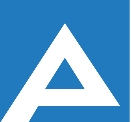 Agenţia Naţională pentru Ocuparea Forţei de MuncăCOMISIA DE CONCURS Lista candidaţilor care au promovat concursul pentru ocuparea funcţiilor publice vacante (25.06.2021)  Nr. d/oNume, PrenumeLocul pe care s-a plasat candidatulSpecialist principal, Direcția generală ocuparea forței de muncă mun. ChișinăuSpecialist principal, Direcția generală ocuparea forței de muncă mun. ChișinăuSpecialist principal, Direcția generală ocuparea forței de muncă mun. Chișinău1.Țîmbaliuc IngaI